Dygtig og engageret tandplejer søges 3-4 dage om ugen.Leder du efter en arbejdsplads med høj faglighed, et godt arbejdsmiljø og masser af udviklingsmuligheder?Så er denne stilling måske noget for dig.Vi kan tilbyde:En stilling med fuld aftalebogEt job hvor du har indflydelse, sparring og udviklingsmuligheder.Veldrevet og velorganiseret klinik beliggende i Skælskør på VestsjællandAt du bliver kollega i et motiveret team, der består af 3 tandlæger, 1 kirurg, 2 tandplejere og 6 klinikassistenter. Vi er et fasttømret team og har et godt arbejdsklima, hvor der er meget sjov, fleksibilitet og god kollegahjælpOm dig:Du kan starte i stillingen d. 1/9 eller 1/10 2020Du ønsker at indgå i et team, hvor du får reel indflydelse.Du er engageret, gerne med et smil og godt humør.Du er selvstændig, men ved hvornår du har behov for teamet.Vil du vide mere: så se nærmere på vores hjemmeside: www.kajepleje.dkYderligere oplysninger kan fås ved henvendelse til Isabel Tingsgaard på nr. 51242757 eller Elena Mikkelstrup på nr. 20786254.Skriftlig ansøgning sendes til itingsgaard@mail.dkAnsøgningsfrist d.1/8 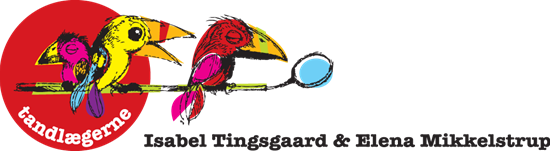 